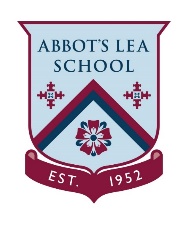 EYFS/KS1 Home LearningSink or Float? - Activity 1Things you will need A large bowl or containerWaterObjects from around the homeAll equipment can be swapped for something else that is similar based on what you have at home. 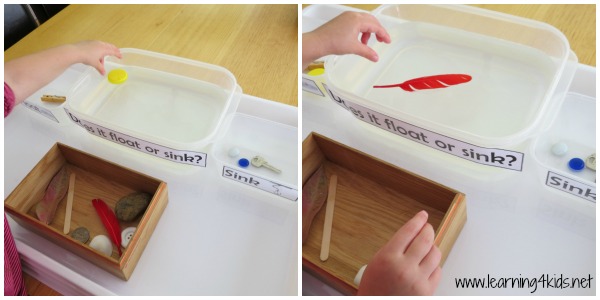 Activity This activity is to help the children use their investigative skills to make enquiries about the world around them. Please encourage the pupils to collect their own equipment where possible. Fill your large bowl or container with waterGather some interesting objects from around your home! Can you find something small? Something big? Something made from plastic? Something made from wood? Something made from material?Get ready to drop the items one by one into the water! Can you make a guess whether the item will sink to the bottom or float on the surface? Ready? Drop!Can you make a record of your findings? You could draw, make a tally chart, make two piles of items or just give a thumbs up or down for each one!Activity This activity is to help the children use their investigative skills to make enquiries about the world around them. Please encourage the pupils to collect their own equipment where possible. Fill your large bowl or container with waterGather some interesting objects from around your home! Can you find something small? Something big? Something made from plastic? Something made from wood? Something made from material?Get ready to drop the items one by one into the water! Can you make a guess whether the item will sink to the bottom or float on the surface? Ready? Drop!Can you make a record of your findings? You could draw, make a tally chart, make two piles of items or just give a thumbs up or down for each one!